Publicado en México el 20/04/2020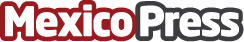 Rotoplas realiza esfuerzos para asegurar abastecimiento de agua y contener contagios por COVID-19Los principales beneficiados se encuentran en el sector salud y de manera prioritaria hospitales que atienden a enfermos de coronavirus, así como a aquellas comunidades que actualmente no tiene acceso a este recursoDatos de contacto:Rotoplas México55 54832950Nota de prensa publicada en: https://www.mexicopress.com.mx/rotoplas-realiza-esfuerzos-para-asegurar Categorías: Nacional Televisión y Radio http://www.mexicopress.com.mx